CHAPTER 155MEDICAL EXAMINERS AND AUTOPSIES(REPEALED)§511.  Appointment; duties(REPEALED)SECTION HISTORYPL 1967, c. 251 (AMD). PL 1967, c. 328 (AMD). PL 1967, c. 534, §1 (RP). PL 1967, c. 544, §57 (AMD). PL 1969, c. 504, §36 (RP). §512.  Notice of finding of body(REPEALED)SECTION HISTORYPL 1967, c. 534, §1 (RP). §513.  Death without medical attendance(REPEALED)SECTION HISTORYPL 1967, c. 534, §1 (RP). §514.  Proceedings on receipt of notice of finding of body(REPEALED)SECTION HISTORYPL 1967, c. 534, §1 (RP). §515.  Notice to Attorney General; return of death to town clerk(REPEALED)SECTION HISTORYPL 1967, c. 534, §1 (RP). §516.  Autopsy; inquest(REPEALED)SECTION HISTORYPL 1967, c. 534, §1 (RP). §517.  Inquest on official disagreement(REPEALED)SECTION HISTORYPL 1967, c. 534, §1 (RP). §518.  Experts; compensation(REPEALED)SECTION HISTORYPL 1967, c. 534, §1 (RP). §519.  Disposal of body after autopsy; unidentified bodies; expense of burial(REPEALED)SECTION HISTORYPL 1967, c. 534, §1 (RP). §520.  Personal effects(REPEALED)SECTION HISTORYPL 1967, c. 534, §1 (RP). §521.  Compensation of medical examiner(REPEALED)SECTION HISTORYPL 1967, c. 534, §1 (RP). §522.  Preparation and distribution of record books and blanks(REPEALED)SECTION HISTORYPL 1967, c. 534, §1 (RP). The State of Maine claims a copyright in its codified statutes. If you intend to republish this material, we require that you include the following disclaimer in your publication:All copyrights and other rights to statutory text are reserved by the State of Maine. The text included in this publication reflects changes made through the First Regular and First Special Session of the 131st Maine Legislature and is current through November 1, 2023
                    . The text is subject to change without notice. It is a version that has not been officially certified by the Secretary of State. Refer to the Maine Revised Statutes Annotated and supplements for certified text.
                The Office of the Revisor of Statutes also requests that you send us one copy of any statutory publication you may produce. Our goal is not to restrict publishing activity, but to keep track of who is publishing what, to identify any needless duplication and to preserve the State's copyright rights.PLEASE NOTE: The Revisor's Office cannot perform research for or provide legal advice or interpretation of Maine law to the public. If you need legal assistance, please contact a qualified attorney.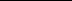 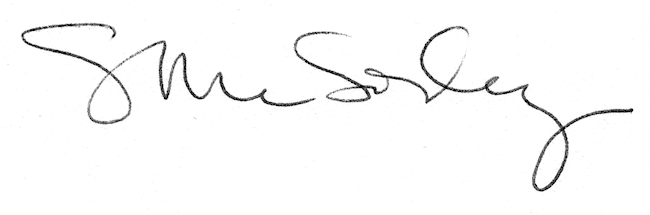 